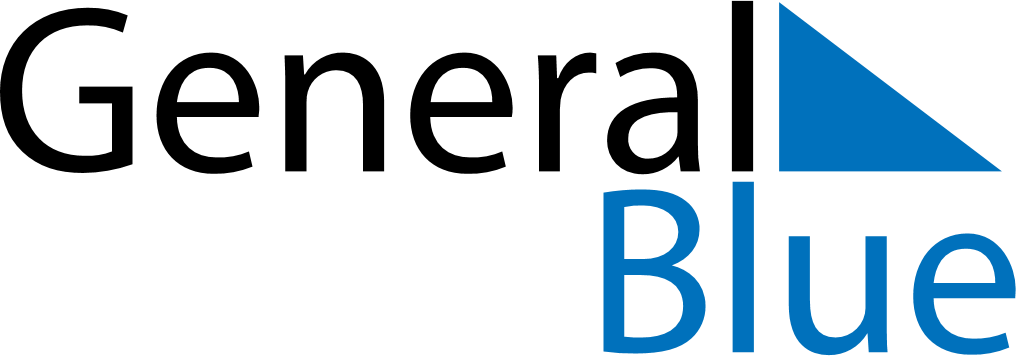 Weekly CalendarJanuary 27, 2025 - February 2, 2025Weekly CalendarJanuary 27, 2025 - February 2, 2025Weekly CalendarJanuary 27, 2025 - February 2, 2025Weekly CalendarJanuary 27, 2025 - February 2, 2025Weekly CalendarJanuary 27, 2025 - February 2, 2025Weekly CalendarJanuary 27, 2025 - February 2, 2025MondayJan 27TuesdayJan 28TuesdayJan 28WednesdayJan 29ThursdayJan 30FridayJan 31SaturdayFeb 01SundayFeb 026 AM7 AM8 AM9 AM10 AM11 AM12 PM1 PM2 PM3 PM4 PM5 PM6 PM